                       MINISTÉRIO DA EDUCAÇÃO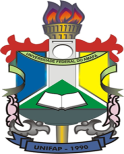                                         UNIVERSIDADE FEDERAL DO AMAPÁPRÓ-REITORIA DE PESQUISA E PÓS-GRADUAÇÃOBENEFICIÁRIOMOTIVO DA VIAGEMDIÁRIAS E BILHETE DE PASSAGEMSOLICITAÇÃO DE PASSAGENS AÉREAS E DIÁRIAS  PROAP-CAPES / PNPD-CAPES / PROPESPG-UNIFAP(    ) SERVIDOR          (     )  COLABORADOR  EVENTUAL            (     )  CONVIDADO             (    )  DISCENTE(    ) SERVIDOR          (     )  COLABORADOR  EVENTUAL            (     )  CONVIDADO             (    )  DISCENTENOME: TELEFONE:CARGO/PROFISSÃO: C.P.F.:UNIDADE: PASSAPORTE:DATA DE NASCIMENTO:SEXO:E-MAIL:SIAPE: DADOS BANCÁRIOS:  BANCO:                                      AGÊNCIA:                          CONTA CORRENTE:DADOS BANCÁRIOS:  BANCO:                                      AGÊNCIA:                          CONTA CORRENTE:OBJETIVO        /     ASSUNTO A SER TRATADO     /      EVENTOORIGEM DO RECURSO: PROAP/CAPES (    )          PNPD/CAPES ( X )           PROPESPG (    )ORIGEM DO RECURSO: PROAP/CAPES (    )          PNPD/CAPES ( X )           PROPESPG (    )OPÇÕES DE VÔOS: TRECHO: _____________________/ ___________________________/_______________________OPÇÕES DE VÔOS: TRECHO: _____________________/ ___________________________/_______________________DATA –  IDA        ________________________DATA – VOLTA   ________________________SUGESTÃO DE VÔO: ________________________________________________________________________________________________________________________________________________________DIÁRIAS / AUXÍLIO À ESTUDANTE:(     ) SIM            (    ) NÃO _____________________________________                                                                                                                                    Coordenador(a) do ProgramaSUGESTÃO DE VÔO: ________________________________________________________________________________________________________________________________________________________DIÁRIAS / AUXÍLIO À ESTUDANTE:(     ) SIM            (    ) NÃO _____________________________________                                                                                                                                    Coordenador(a) do Programa